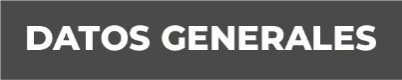 Nombre: Karen Arely Ramírez GuerolaGrado de Escolaridad:Licenciatura Cédula Profesional:10676642Teléfono de Oficina: 232 324-83-82Correo Electrónico: kramirez@fiscaliaveracruz.gob.mxF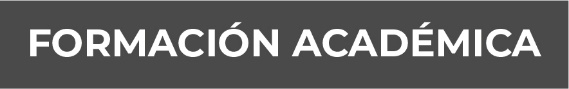 2012-2016Licenciatura en DerechoUniversidad VeracruzanaXalapa, Veracruz.Trayectoria Profesional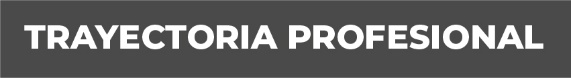 Auxiliar Jurídico Despacho Jurídico Rivera Asociados 2017-2018Procuradora Municipal de Protección de Niñas, Niños y  Adolescentes – SMDIF Procuraduría de Municipal de Protección de Niñas, Niños y Adolescentes de Las Vigas de Ramírez, Veracruz. 2018- Noviembre 2020. Conocimiento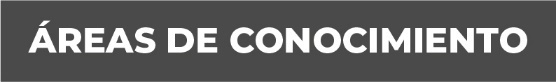 Derecho Penal Sistema Acusatorio y Juicios Orales   Derechos Humanos Medios Alternos a la Solución de ConflictosDerechos de Niñas Niños Y AdolescentesDerecho Familiar